Муниципальное образование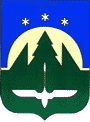 Ханты-Мансийского автономного округа-Югры городской округ город Ханты-МансийскДЕПАРТАМЕНТ ГОРОДСКОГО ХОЗЯЙСТВААДМИНИСТРАЦИИ ГОРОДА ХАНТЫ-МАНСИЙСКАКалинина ул., д. 26, Ханты-Мансийск, Ханты-Мансийский автономный округ,Тюменская область, Россия, 628007Тел. (3467) 32-57-75 Факс (3467) 32-57-74Е-mail: dgh@admhmansy.ruОКПО 26147290, ОГРН 1028600514755, ИНН 8601016803, КПП 860101001______________________________________________________________________________________Пояснительная записка к постановлению  Администрации города Ханты-Мансийска от 17.10.2013 №1324 «Об утверждении муниципальной программе «Развитие жилищного и дорожного хозяйства, благоустройство города Ханты-Мансийска»Постановление Администрации города Ханты-Мансийска от 17.10.2013 №1324 «Об утверждении муниципальной программе «Развитие жилищного и дорожного хозяйства, благоустройство города Ханты-Мансийска» разработано Департаментом городского хозяйства Администрации города Ханты-Мансийска в целях приведения муниципальных правовых актов города Ханты-Мансийска в соответствие с действующим законодательством, в соответствии с решением Думы города Ханты-Мансийска от 21.12.2018 №309-VI РД «О бюджете города Ханты-Мансийска на 2019 год и на плановый период 2020 и 2021 годов», руководствуясь статьей 71 Устава города Ханты-МансийскаЗаместитель Главы города	         С.А. ВолчковХанты-Мансийска, директорДепартамента городскогохозяйства